Pozdravljeni, učenci!Ponovno pozdravljeni pri državljanski vzgoji in etiki.Danes boste malce aktualizirali zadeve. Pa pojdimo kar lepo po vrsti.NAPOTKI ZA DELO1. Najprej preverite rešitve nalog iz prejšnje ure:a) DZ, str, 64 – 65: Rešitve križankeobresti, firma, lastnina, pravico do dela, delo, ekonomija, intelektualne lastnine, (geslo 1: BITCOIN)kapitalizem, delnica, sp, razlastitev, ustava, stavka, socialne pravice (geslo 2: KAPITAL)b) Predvidevam, da ste pri drugi nalogi pravilno povezali opis s fotografijo – težko vam podam rešitve).2. Oglej si posnetek na spodnji povezavi:https://www.youtube.com/watch?v=SJrnLP_pCZo3. V DZ, str. 92 - 93, si preberi besedilo o GLOBALIZACIJI in reši naloge 1. in 2. in 3.4. V zvezek zapiši naslov GLOBALIZACIJA:a) Zapiši nekaj besednih zvez v povezavi s pojmom GLOBALEN, GLOBALNO, GLOBALNA, …Lahko si ogledaš posnetek na spodnji povezavi.https://www.youtube.com/watch?v=HkJyHcu__Bk b) Razloži, kaj pojem GLOBALIZACIJA pomeni in zapiši nekaj pozitivnih in nekaj negativnih učinkov globalizacije.Pozdravček,učiteljica AndrejaČETRTEK, 26. 3. DKE – 8. C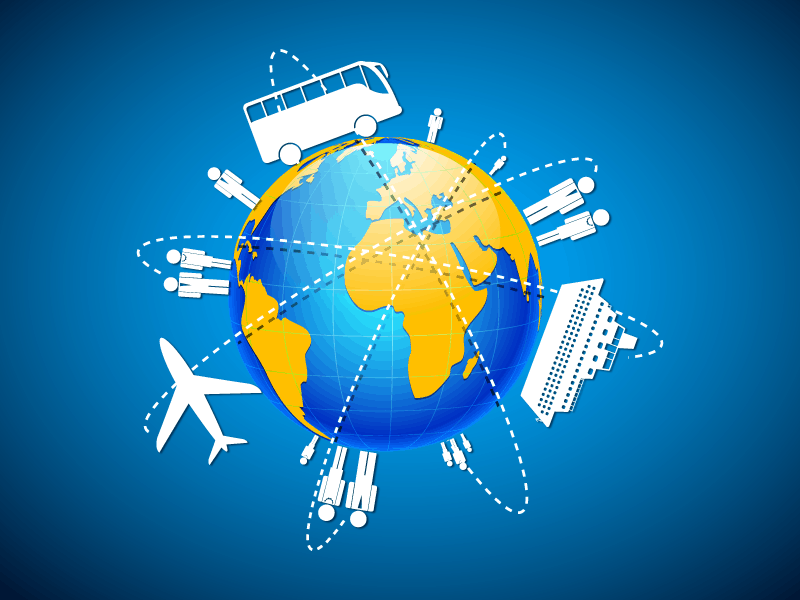 5. Do naslednjega ČETRTKA (2. 4.) si pripravi mapo za vpenjanje listov (lahko je tudi t. i. prozorna srajčka). Pričeli bomo z RAZISKOVALNO NALOGO o svetovnih (globalnih) problemih. Namenjena bo tvojemu raziskovanju, vanjo boš vlagal gradivo. Občasno boš kakšno stvar poslal tudi meni na e-mail.Ker se zna delo na daljavo zavleči, bom raziskovalno nalogo ocenila. Ne ustraši se, ne bo težko in ne bo tako veliko dela. Raziskovali boste aktualne probleme v svetu.Podrobnejša navodila pa prejmete naslednjič.